                                                                                Приложение № 1                                                                                к постановлению                                                                                 Администрации  Яковлевского                                                                                муниципального района                                                                      от ______________ №________ПОРЯДОКликвидации, локализации технологических нарушений и взаимодействия тепло-, электро-, топливо-, водоснабжающих организаций, абонентов (потребителей), ремонтных, строительных, транспортных предприятий, служб ЖКХ, управляющих компаний и других организаций Яковлевского муниципального района при устранении аварий и инцидентов.Общие положения1.1. Настоящий Порядок ликвидации, локализации технологических нарушений и    взаимодействия тепло-, электро-, топливо-, водоснабжающих организаций, абонентов (потребителей), ремонтных, строительных, транспортных предприятий, а также служб жилищно-коммунального хозяйства и других органов Яковлевского муниципального района при устранении аварий и инцидентов (далее - Порядок) разработан в соответствии с действующим законодательством Российской Федерации,  регулирующим правоотношения в области предоставления коммунальных услуг потребителям, а именно:  - Федеральным законом от 06.10.2003 г. № 131-ФЗ «Об общих принципах организации местного самоуправления в Российской Федерации»;  - Федеральным законом от 27.07.2010 г. № 190-ФЗ «О теплоснабжении»;  - Жилищным Кодексом Российской Федерации от 29.12.204 г. №188-ФЗ;  - Постановления Правительства РФ от 06.05.2011 N 354 "О предоставлении коммунальных услуг собственникам и пользователям помещений в многоквартирных домах и жилых домов",- Приказа Министерства энергетики Российской Федерации 12.03.2013 N 103 "Об утверждении Правил оценки готовности к отопительному периоду", - Приказа министерства энергетики Российской Федерации от 24.03.2003 N 115 "Об утверждении правил технической эксплуатации тепловых энергоустановок".	1.2. Действие Порядка распространяется на организации всех организационно-правовых форм и форм собственности, участвующих в процессе обеспечения и предоставлении коммунальных услуг потребителям Яковлевского муниципального района.	1.3.  В настоящем Порядке используются следующие понятия и определения:«потребитель» – физическое или юридическое лицо, использующее коммунальные услуги;«коммунальные ресурсы» - холодная вода, горячая вода, электрическая энергия, бытовой газ в баллонах, тепловая энергия, твердое топливо, используемые для предоставления коммунальных услуг;«коммунальные услуги» - деятельность исполнителя коммунальных услуг по холодному водоснабжению, горячему водоснабжению, водоотведению, электроснабжению, газоснабжению и отоплению, обеспечивающая комфортные условия проживания и жизнедеятельности потребителей;«предприятие жизнеобеспечения» - юридическое лицо независимо от организационно-правовой формы и формы собственности, а также индивидуальный предприниматель, осуществляющие деятельность по обслуживанию систем жизнеобеспечения и предоставлению коммунальных услуг по холодному водоснабжению, горячему водоснабжению, водоотведению, электроснабжению, газоснабжению и отоплению, для обеспечения комфортных условия проживания и жизнедеятельности потребителей;	"авария" - опасное техногенное происшествие, создающее на объекте, определенной территории или акватории угрозу жизни и здоровью людей и приводящее к разрушению зданий, сооружений, оборудования и транспортных средств, нарушению производственного или транспортного процесса, а также к нанесению ущерба окружающей природной среде;Потребители тепловой энергии по надежности теплоснабжения делятся на три категории:"первая категория" - потребители, в отношении которых не допускается перерывов в подаче тепловой энергии и снижения температуры воздуха в помещениях ниже предусмотренных ГОСТ 30494 (больницы, родильные дома, детские дошкольные учреждения с круглосуточным пребыванием детей, шахты, картинные галереи и т.д.);"вторая категория" - потребители, в отношении которых допускается снижение температуры в отапливаемых помещениях на период ликвидации аварии, но не более 54 ч.:жилых и общественных зданий до 12 градусов Цельсия;промышленных зданий до 8 градусов Цельсия;"третья категория" - остальные потребители.Авариями в тепловых сетях считаются:- разрушение (повреждение) зданий, сооружений, трубопроводов тепловой сети в период отопительного сезона при отрицательной среднесуточной температуре наружного воздуха, восстановление работоспособности, которых продолжается более 36 часов;- повреждение трубопроводов тепловой сети, оборудования насосных станций, вызвавшее перерыв теплоснабжения потребителей I категории (по отоплению) на срок более 8 часов, прекращение теплоснабжения или общее снижение более чем на 50% отпуска тепловой энергии потребителям продолжительностью более 16 часов.Технологическими отказами в тепловых сетях считаются:- неисправности трубопроводов тепловой сети, оборудования насосных станций, котельных, поиск утечек, вызвавшие перерыв в подаче тепла потребителям I категории (по отоплению) свыше от 4 до 8 часов, прекращение теплоснабжения (отопления) объектов соцкультбыта на срок, превышающий условия в соответствии с  Приложением 1, Постановления Правительства РФ от 06.05.2011 N 354 "О предоставлении коммунальных услуг собственникам и пользователям помещений в многоквартирных домах и жилых домов",Функциональными отказами (инцидентами) в тепловых сетях считаются нарушения режима, не вызвавшие последствий, а также отключение горячего водоснабжения, осуществляемое для сохранения режима отпуска тепла на отопление при ограничениях в подаче топлива, электро- и водоснабжении.Инцидентами в тепловых сетях не являются повреждения трубопроводов и оборудования, выявленные во время испытаний, проводимых в неотопительный период.Не являются инцидентами потребительские отключения, к которым относятся отключения:- теплопровода и системы теплопотребления объектов, находящихся на балансе потребителя, если оно произошло не по вине персонала теплоснабжающей организации.Авариями в электрических сетях считаются:- разрушение (повреждение) зданий, основного оборудования подстанций (силовые трансформаторы; оборудование распределительных устройств напряжением 10 (6) кВ и выше), восстановление работоспособности которых может быть произведено в срок более 7 суток после выхода из строя;- повреждение питающей линии электропередачи от центра питания до распределительного пункта или прямой линии связи между распределительными пунктами напряжением 10 (6) кВ и выше, которая была восстановлена после выхода ее из строя:1) воздушная линия за период более 3 суток;2) кабельная линия за период более 10 суток;- неисправности оборудования и линии электропередачи, вызвавшие перерыв электроснабжения:1) одного и более потребителей I категории, превышающих время действия устройств автоматического повторного включения (АПВ) и автоматического включения резерва (АВР) электроснабжающей организации. При несоответствии схемы питания потребителей I категории требованиям правил устройства электроустановок (ПУЭ) аварией считается перерыв электроснабжения этих потребителей продолжительностью более 10 часов, если нарушение электроснабжения этих потребителей произошло по вине персонала предприятия электрических сетей;2) одного и более потребителей II категории продолжительностью более 10 часов, если нарушение электроснабжения произошло по вине персонала предприятия электрических сетей;3) одного и более потребителей III категории продолжительностью более 24 часов, если нарушение электроснабжения произошло по вине персонала предприятия электрических сетей.Технологическими отказами в электрических сетях считаются:- неисправности основного оборудования, восстановление работоспособности которого может быть произведено в течение не более 7 суток после выхода из строя;- неисправности питающей линии электропередачи от центра питания до распределительного пункта или прямой линии связи между распределительными пунктами напряжением 10 (6) кВ и выше, которая была восстановлена после выхода ее из строя:1) воздушная линия за период от 12 часов до 3 суток;2) кабельная линия за период от 2 до 10 суток;- неисправности оборудования в линии электропередачи, вызвавшие перерыв электроснабжения:1) одного и более потребителей I категории при несоответствии схемы их питания требованиям ПУЭ, продолжительностью от 3 до 10 часов, если нарушение электроснабжения потребителей произошло по вине персонала предприятия электрических сетей;2) одного и более потребителей II категории продолжительностью от 3 до 10 часов;3) одного и более потребителей III категории продолжительностью от 10 до 24 часов.Функциональными отказами (инцидентами) в электрических сетях считаются нарушения режима работы, не вызвавшие последствий, а также:- выход из строя измерительных трансформаторов, разрядников, трансформаторов и др., не относящихся к основному оборудованию;- выход из строя устройств АПВ, АВР, релейной защиты, телемеханики.Не относится к инцидентам в электрических сетях: вывод из работы оборудования по оперативной заявке для устранения мелких дефектов и неисправностей (замена элементов опоры, подтяжка бандажей, чистка изоляции, устранение течи масла в трансформаторах силовых и масляных выключателях, подтяжка болтовых соединений в распределительных пунктах (РП), трансформаторных подстанциях (ТП), выправка опор, устранение других неисправностей, угрожающих нормальной эксплуатации электроустановок или электроснабжения потребителей и т.д.), выявленных при профилактическом осмотре и контроле.- линии электропередачи, подстанции, находящиеся на балансе потребителя, если отключение произошло не по вине энергоснабжающей организации;- линии электропередачи, подстанции, находящиеся на балансе предприятия электрических сетей, из-за повреждения оборудования, неправильных действий персонала потребителя или устройства защиты на установке потребителя;Электроприемники аварийной брони электроснабжения - дежурное и охранное освещение, охранная и пожарная сигнализация, насосы пожаротушения, связь, аварийная вентиляция, отопление в зимнее время.1.4. Основными направлениями предупреждения технологических нарушений и аварий и поддержания постоянной готовности предприятия жизнеобеспечения к их ликвидации являются:- постоянная подготовка персонала к ликвидации возможных технологических нарушений путем своевременного проведения противоаварийных тренировок, повышения качества профессиональной подготовки;- создание необходимых аварийных запасов материалов и оборудования;- обеспечение персонала средствами связи, пожаротушения, автотранспортом и другими механизмами, необходимыми средствами защиты;- своевременное обеспечение рабочих мест схемами технологических трубопроводов, инструкциями по ликвидации технологических нарушений, программами переключений;- тестирование персонала при приеме на работу, а также в процессе трудовой деятельности по готовности к оперативной работе.Порядок ликвидации аварий и технологических нарушений на объектах жизнеобеспечения Яковлевского муниципального района.2.1. Руководители предприятий жизнеобеспечения, осуществляющие реконструкцию, капитальный ремонт или эксплуатацию зданий, сооружений, сетей, на которых произошла авария, должны немедленно передать донесения в органы местного самоуправления Яковлевского муниципального района.2.2. В случае возникновения аварий и технологических нарушений на объектах жизнеобеспечения Яковлевского муниципального района диспетчерская служба (далее - ДС) предприятия жизнеобеспечения в течение часа направляет информацию о возникновении аварии:- в единую дежурную диспетчерскую службу администрации Яковлевского муниципального района Приморского края.2.3. Передача донесений в отдел жизнеобеспечения департамента по жилищно-коммунальному хозяйству и топливным ресурсам Приморского края и в государственное казенное учреждение Приморского края по пожарной безопасности и ГОЧС может производиться по телефонным, телеграфным и радиоканалам связи с использованием различных систем передачи информации (модемной, факсимильной и т.п.).2.4. В донесении должны содержаться следующие сведения: - полное наименование и техническая характеристика объекта;- наименование эксплуатационной организации;- место расположения объекта;- дата и время аварии;- характер и объем разрушений, - сведения о пострадавших и погибших;- обстоятельства, при которых произошла авария;- сведения о назначении соответствующей комиссии и вероятной причине аварии.Информация предприятия жизнеобеспечения должна содержать следующие сведения:- наименование населенного пункта, наименование и адрес объекта аварии;- краткое описание причин и характера аварии;- время начала прекращения подачи энергоресурсов (водоснабжения), потребителям;- перечень объектов, подлежащих отключению от энергоресурсов (водоснабжения), и объектов, которым прекращена подача энергоресурсов (водоснабжения);- объем повреждений и разрушений, состояние коммуникаций, вышедших из строя, в том числе по видам:- время начала работ по ликвидации аварии; - количество аварийных бригад и их численность;- ответственное лицо предприятия жизнеобеспечения за организацию и ход работы на объекте аварии;-контактный телефон;- планируемое время прекращения работ.2.5. Предприятия жизнеобеспечения на территории Яковлевского муниципального района должны иметь ДС.2.6. Основными задачами диспетчерской службы при ликвидации технологических нарушений являются:- предотвращение развития нарушений, предупреждение травм персонала и повреждения оборудования, не затронутого технологическим нарушением;- создание наиболее надежной послеаварийной схемы и режима работы системы в целом и ее частей;- выяснение состояния отключившегося и отключенного оборудования и, при возможности, включение его в работу;- включение оборудования в работу и восстановление схемы сети, работоспособности оборудования.2.7. На каждом диспетчерском пункте, щите управления организации должна находиться:- инструкция (порядок) по предотвращению и ликвидации технологических нарушений и аварий, которая составляется в соответствии с типовой инструкцией;- планы ликвидации технологических нарушений и аварий (в сетях, топливном хозяйстве и котельных и т.п.).2.8. ДС предприятий жизнеобеспечения согласовываются документы, определяющие их взаимодействие при ликвидации технологических нарушений в смежных предприятиях жизнеобеспечения и органах местного самоуправления Яковлевского муниципального района.2.9. В случае возникновения аварий и технологических нарушений на объектах жизнеобеспечения Яковлевского муниципального района ДС предприятия жизнеобеспечения должны руководствоваться утвержденным на предприятии "Порядком ликвидации аварий и технологических нарушений на объектах жизнеобеспечения», составленным в соответствии с действующим законодательством.2.10. ДС предприятия жизнеобеспечения фиксирует время завершения работ по ликвидации аварий и возобновления подачи энергоснабжения потребителей и направляет соответствующую информацию в органы местного самоуправления Яковлевского муниципального района в единую дежурную диспетчерскую службу (ЕДДС).2.11. Предприятие жизнеобеспечения при организации работ по ликвидации аварий и технологических нарушений взаимодействует со смежными предприятиями жизнеобеспечения и органами местного самоуправления Яковлевского муниципального района. При этом предприятие жизнеобеспечения, на сетях (системах) которого произошла авария, разрабатывает и осуществляет необходимые мероприятия по устранению причин, препятствующих нормальному энергоснабжению (водоснабжению).2.12. В установленный законодательством срок смежные предприятия жизнеобеспечения и органы местного самоуправления Яковлевского муниципального района, должны принять меры к безаварийному прекращению технологического процесса, меры по обеспечению безопасности людей, по охране окружающей среды и сохранности оборудования в связи с прекращением подачи энергоресурсов (водоснабжения).2.13. Предприятие жизнеобеспечения обязано организовать временное обеспечение энергоресурсов (водоснабжения) потребителям из резервных источников, для снижения негативных последствий аварии и ущерба.2.14. Органы местного самоуправления Яковлевского муниципального района, ведут контроль над ходом работ по ликвидации аварий и взаимодействием предприятий жизнеобеспечения в целях ликвидации негативных последствий аварий.3. Предоставление оперативной информации       3.1. Ресурсоснабжающие организации информируют «Единую Дежурную Диспетчерскую Службу» (далее - ЕДДС) администрации Яковлевского муниципального района по тел. 91-1-14:       3.1.1. Теплоснабжающая организация ежедневно, с момента начала отопительного сезона в 7.00 часов предоставляет информацию:- о температуре теплоносителя (в подающем и обратном трубопроводах);- о давлении теплоносителя (подающего и обратного трубопровода). В случае нарушения гидравлического режима, снижения или ограничения температуры теплоносителя или возникновения аварийной ситуации теплоснабжающая организация информирует ЕДДС администрации Яковлевского муниципального района по тел. 91-1-14 в течение 15 минут;       3.1.2. Организация, оказывающая услуги по водоснабжению и водоотведению, ежедневно в 7.00 часов информирует:- о давлении холодной воды (на выходе головных сооружений насосной станции) по показаниям приборов учета водопотребления и водоотведения на магистральных участках сетей, а также показатели потерь;- о соответствии состава и свойств воды санитарным нормам и правилам. В случае нарушения режима водоподачи, несоответствия состава и свойств воды по санитарным нормам и правилам или возникновении аварийной ситуации водоснабжающая организация информирует ЕДДС администрации Яковлевского муниципального района по тел. 91-1-14 в течение 15 минут;       3.1.3. Электроснабжающие организации ежедневно в 7.00 часов информируют о состоянии электроснабжения Яковлевского района. При нарушении режима электроснабжения, наступлении аварийной ситуации электроснабжающие организации информируют ЕДДС администрации Яковлевского муниципального района по тел. 91-1-14 в течение 15 минут;       3.1.4. Управляющие организации,  собственники многоквартирных домов или лица, оказывающие услуги и (или) выполняющие работы по содержанию и ремонту общего имущества многоквартирного дома, ежедневно в 8.00 часов предоставляют оперативную информацию о ремонтных работах, проводимых на внутридомовых инженерных системах многоквартирных жилых домов (перечень адресов жилых домов) и сроках выполнения работ.       3.2. Управляющие организации, собственники многоквартирных домов или лица, оказывающие услуги и (или) выполняющие работы по содержанию и ремонту общего имущества многоквартирного дома, в течение 3-х календарных дней информируют руководство КГКУ - 32 ОППС о принятии на обслуживание или снятии со своего обслуживания дома (домов), с указанием адреса и даты принятия (снятия).       3.3. В случае наступления аварийных ситуаций все ресурсоснабжающие организации, управляющие организации, собственники многоквартирных домов или лица, оказывающие услуги и (или) выполняющие работы по содержанию и ремонту общего имущества многоквартирного дома, информируют ЕДДС администрации Яковлевского муниципального района по тел.91-1-14, отдел жизнеобеспечения администрации Яковлевского муниципального района  по тел.97-5-45:о факте наступления аварийной ситуации  - в течение 5 минут;о причинах и принимаемых мерах — в течение 30 минут;в течение часа предоставляют в  ЕДДС администрации Яковлевского муниципального района письменный доклад по форме, установленной департаментом жилищно-коммунального хозяйства Приморского края: - при наличии аварий, сбоев указывать время, место, последствия, количество жилищного фонда, населения, объектов соцкультбыта, попавших под отключение, меры, принимаемые для устранения аварий, сбоев (количество бригад, человек, техники), ориентировочное время устранения.4. Взаимодействие организаций жилищно-коммунального хозяйства и топливно-энергетического комплекса  Яковлевского муниципального района при ликвидации и локализации аварийных ситуаций       4.1. При возникновении аварийной ситуации на наружных инженерных системах электро-, водо-, теплоснабжения, водоотведения, ресурсоснабжающая организация обязана:       4.1.1. Силами аварийно-восстановительных бригад и групп в течение 15 минут приступить к ликвидации и локализации создавшейся аварийной ситуации;       4.1.2. В течение получаса предупредить телефонограммой о характере аварии и ориентировочном времени её устранения:ЕДДС администрации Яковлевского муниципального района;Соответствующую управляющую организацию, собственников многоквартирных домов или лицо, оказывающие услуги и (или) выполняющие работы по содержанию и ремонту общего имущества многоквартирного дома;       4.1.3. После ликвидации и локализации аварии оповестить о моменте подключения ЕДДС Яковлевского муниципального района, управляющие организации, собственников многоквартирных домов или лицо, оказывающие услуги и (или) выполняющие работы по содержанию и ремонту общего имущества многоквартирного дома (при непосредственном способе управления) по договору;       4.2. При возникновении аварийных ситуаций на внутридомовых инженерных системах электро-, водо-, теплоснабжения, водоотведения, управляющая организация, лица, оказывающие услуги и (или) выполняющие работы о содержанию и ремонту общего имущества многоквартирного дома обязаны:       4.2.1. Силами аварийно-восстановительных бригад и групп в течение 15 минут приступить к ликвидации создавшейся аварийной ситуации;       4.2.2. В течение получаса предупредить телефонограммой о характере аварии и ориентировочном времени её устранения ЕДДС администрации Яковлевского муниципального района и соответствующую ресурсоснабжающую организацию;       4.2.3. Оповестить собственников и нанимателей жилых помещений частного сектора и  в многоквартирном доме, попадающих под отключение, о времени устранения аварии;       4.2.4. При невозможности отключения внутренних систем в границах эксплуатационной ответственности направить телефонограмму ресурсоснабжающей организации об отключении дома на наружных инженерных сетях;       4.2.5. После ликвидации аварии поставить в известность ЕДДС администрации Яковлевского муниципального района, первого заместителя главы администрации Яковлевского муниципального района, курирующего вопросы жилищно-коммунального хозяйства и соответствующую ресурсоснабжающую организацию.5. Взаимодействие при проведении плановых ремонтных работ           5.1. При проведении плановых ремонтных работ по ремонту наружных инженерных систем электро-, водо-, теплоснабжения, водоотведения ресурсоснабжающая организация обязана не позднее, чем за 10 рабочих дней до начала ремонтных работ:           5.1.1. Согласовать проведение ремонтных работ с администрацией Яковлевского муниципального района;           5.1.2. Оповестить управляющую организацию, лицо, оказывающие услуги и (или) выполняющие работы по содержанию и ремонту общего имущества многоквартирного дома;           5.1.3. Дать информацию в средства массовой информации.            5.2.   При проведении плановых ремонтных работ по ремонту внутренних инженерных систем электро-, водо-, теплоснабжения, водоотведения управляющая организация, лица, оказывающие услуги и (или) выполняющие работы по содержанию и ремонту общего имущества многоквартирного дома обязаны не позднее, чем за 10 рабочих дней до начала ремонтных работ:             5.2.1. Согласовать проведение ремонтных работ с администрацией Яковлевского муниципального района;             5.2.2.  Проинформировать соответствующую ресурсоснабжающую организацию;             5.2.3. Оповестить собственников и нанимателей жилых помещений многоквартирных домов и жителей частного сектора.6. Взаимодействие организаций жилищно-коммунального хозяйства, организаций топливно-энергетического комплекса, управляющих организаций с другими органами при ликвидации пожара       6.1. При возникновении пожара в жилищном фонде, а также по требованию руководителя тушения пожара (далее — РТП) диспетчер КГКУ «32 отряд ППС ПК по охране Яковлевского МР (далее – КГКУ - 32 ОППС) не позднее чем через 15 минут предоставляет информацию:ЕДДС администрации Яковлевского муниципального района;Управляющей организации, лицам, оказывающим услуги и (или) выполняющим работы по содержанию и ремонту общего имущества многоквартирного дома для управления аварийно-восстановительной группы (электрики, сантехники) для отключения внутридомовых сетей от наружных инженерных сетей ресурсоснабжающих организаций и ликвидации последствий пожара.      6.2. Диспетчер (или уполномоченное лицо) управляющей организации, лица,  оказывающих услуги и (или) выполняющих работы по содержанию  и ремонту общего имущества многоквартирного дома, обязан направить аварийно-восстановительную группу к месту чрезвычайной ситуации, после чего, сообщить диспетчеру КГКУ - 32 ОППС, ЕДДС администрации Яковлевского муниципального района, управляющей организации, лицам, оказывающим услуги и (или) выполняющим работы по содержанию  и ремонту общего имущества многоквартирного дома, первому заместителю главы администрации Яковлевского муниципального района, курирующего вопросы жилищно-коммунального хозяйства о времени направления аварийно-восстановительной группы по указанному адресу.        6.3. Аварийно-восстановительная группа должна прибыть по указанному адресу не позднее чем через 15 минут со времени получения вызова диспетчером аварийной службы.        6.4.  Аварийно-восстановительная группа должна иметь возможность отключить частично или полностью от электроэнергии, тепло-, и водоснабжения аварийный объект.        6.5.  Аварийно-восстановительная группа должна иметь ключи от подвальных помещений.        6.6. Старший аварийной группы управляющей организации, лиц, оказывающих услуги и (или) выполняющей работы по содержанию и ремонту общего имущества многоквартирного дома по прибытии к месту вызова обязан:Доложить о прибытии РТП;Информировать РТП о количестве аварийной группы и её возможностях. Прибывшая аварийная группа непосредственно подчиняется только РТП.       6.7. Диспетчер КГКУ - 32 ОППС и диспетчер (или уполномоченное лицо) управляющей организации, организации, оказывающей услуги и (или) выполняющей работы по содержанию и ремонту общего имущества многоквартирного дома, проводят обмен информацией по телефонам о времени прибытия, убытия и использовании аварийной группы на пожаре.        6.8. Убытие с места пожара аварийной группы согласуется с РТП.Перечень организаций, предприятий, служб ЖКХ и других органоввзаимодействующих при устранении аварий и инцидентов.Порядок действийорганизаций, предприятий, служб ЖКХ и других органоввзаимодействующих при устранении аварий и инцидентов.                       Приложение № 2                                                  к постановлению  администрации                                                          Яковлевского муниципального  района                                                   от «____»__________ 2018 г. №___Расчет допустимого времени устранения аварий и инцидентов в системах отопления жилых домов.Таблица 1. Среднее время восстановления zр, ч, поврежденного участка тепловой сети Время zp, ч, необходимое для восстановления поврежденного участка магистральной тепловой сети с диаметром труб d, м, и расстоянием между секционирующими задвижками l, км, можно рассчитать также по следующей эмпирической формуле:Теплоснабжающей организации с привлечением собственников жилых домов или уполномоченных ими организаций-исполнителей коммунальных услуг рекомендуется выполнить расчеты допустимого времени устранения аварий и восстановления теплоснабжения по методике, приведенной в Указаниях по повышению надежности систем коммунального теплоснабжения, разработанных АКХ им. К. Д. Памфилова и утвержденных ОАО «Роскоммунэнерго» 26.06.89, и в рекомендациях СНиП 41-02-2003.Замораживание трубопроводов в подвалах, лестничных клетках и на чердаках зданий может произойти в случае прекращения подачи теплоты при снижении температуры воздуха внутри жилых помещений до 8 °С и ниже. Примерный темп падения температуры в отапливаемых помещениях (°С/ч) при полном отключении подачи теплоты приведен в табл. 2, по нему определены коэффициенты аккумуляции зданий.Таблица 2. Темпы падения внутренней температуры здания при различных температурах наружного воздухаКоэффициент аккумуляции характеризует величину тепловой аккумуляции зданий и зависит от толщины стен, коэффициента теплопередачи и коэффициента остекления. Коэффициенты аккумуляции теплоты для жилых и промышленных зданий массового строительства приведены в табл. 3.Таблица 3. Коэффициенты аккумуляции для зданий типового строительства На основании приведенных данных можно оценить время, имеющееся для ликвидации аварии или принятия мер по предотвращению лавинообразного развития аварий, т.е. замерзания теплоносителя в системах отопления зданий, в которые прекращена подача теплоты.Если в результате аварии отключено несколько зданий, то определение времени, имеющегося в распоряжении на ликвидацию аварии или принятия мер по предотвращению развития аварии, производится по зданию, имеющему наименьший коэффициент аккумуляции.       Наименование коммуникаций, энергосистемПоказатели параметров состоянияЛЭП (распределительные сети)Мощность (кВ), протяжённость (км), количество опор (шт), количество трансформаторных подстанций (шт)Линии связиПротяжённость (км), характеристика линий связиСистемы водоснабжения и канализацииПротяжённость (км), тип, диаметр труб (км), давление, для оборудования – мощность, тип и количествоСистемы теплоснабженияПротяжённость (км), тип, диаметр труб (км), давление, для оборудования – мощность, тип и количество№№п/пНаименование организации, службы, органа управления.Адрес, телефон руководителя, диспетчерской службыПримечание1.Администрация Яковлевского муниципального района.с. Яковлевка,пер. Почтовый, 7т. 91-0-48; 91-0-35общее руководство2.Администрация Яковлевского сельского поселенияс. Яковлевка ул. Советская, 45т. 91-4-06взаимодействие с предприятиями и службами на территории поселения 3.Администрация Новосысоевского сельского поселенияс. Новосысоевка,ул. Кооперативная, 12т.94-2-36; 94-3-33взаимодействие с предприятиями и службами на территории поселения 4.Администрация Варфоломеевскогосельского поселенияс. Варфоломеевка, ул. Пролетарская, 27т.92-1-74взаимодействие с предприятиями и службами на территории поселения5.Администрация Покровского сельского поселенияс. Покровка ул. Центральная, 27т. 95-2-82; 95-2-45взаимодействие с предприятиями и службами на территории поселения6.Администрация Яблоновскогосельского поселенияс. Яблоновкаул. Партизанская, 2т. 96-2-24взаимодействие с предприятиями и службами на территории поселения7.ООО «Водоканал – сервис»с. Яковлевка ул. Советская, 64т. 91-1-24; 91-8-57обеспечение водоснабжением и водоотведением8.ЛТЦ Яковлевского района МЦТЭТ г. Владивосток ПАО «Ростелеком»с. Яковлевкаул. Советская, 74т.91-3-49; 91-3-83обеспечение телефонной и телеграфной связью9.Яковлевский РЭС СП ПСЭС филиал АО «ДРСК Приморские электрические сети»с. Яковлевкаул. Советская, 163т. 97-8-61; 91-9-08электроснабжение10.Производственный участок «Яковлевский теплового района «Анучинский» Спасского филиала КГУП «Примтеплоэнерго»с. Яковлевкаул. 50 лет ВЛКСМ, 1т. 91-9-45; 97-8-34обеспечение тепловой энергией11.Участок «Яковлевский» филиала «Арсеньевский» АО «Примавтодор»с. Яковлевкаул. Кирпичная, 4т. 91-6-30; 91-7-48обслуживание и  ремонт дорог12.КГБУЗ «Яковлевская ЦРБ»с. Яковлевкаул. Ленинская, 21т. 91-4-63; 91-5-70предоставление медицинских услуг13.ОП №12 МО РФ МВД «Арсеньевский»с. Яковлевкаул. Ленинская,53т. 91-3-05; 91-9-02охрана общественного порядка, обеспечение общественной безопасности14.КГКУ «32 отряд ППС ПК по охране Яковлевского МР»с. Яковлевкаул. Центральная,22Т. 91-0-97; 91-6-43тушение пожаров15.ООО УК «Мастер»с. ВарфоломеевкаТ. 89089609721водоснабжение, водоотведение, обслуживание домов№п/пМероприятияИсполнительАдресат  предоставления информацииПримечание1.Оповещение и передача информации о возникновении аварийной ситуации на объекте.дежурный объектаадминистрация района, поселения (по месту расположения объекта)2.Прибытие к месту аварии.руководство объекта, руководство администрацией района,  поселения.3.Прибытие к месту работы оперативного штаба.руководство объекта, руководство привлеченных организаций.руководитель и члены оперативного штаба.ведется учет прибытия оповещенных4.Доработка с учетом конкретной ситуации, плана локализации и ликвидации аварийной ситуации, плана привлечения дополнительных сил и средств.руководитель и члены оперативного штабаруководство объекта, руководство привлеченных организаций.информирование отдела жизнеобеспечения края5.Организация оперативного поста штабаруководитель оперативного штаба, дежурная смена объекта.администрация района, поселения6.Развертывание дополнительных сил и средств для ликвидации аварийной ситуации.руководитель оперативного штаба, руководитель привлеченной организации.администрация  района, поселения7.Оповещение населенияруководитель оперативного штабасредства массовой информации8.Доклады о ходе работ по локализации и ликвидации аварийной ситуации.руководители предприятий, диспетчерские службы,руководитель оперативного штабаруководитель оперативного штаба, администрация  поселения.информирование отдела жизнеобеспечения края9.Ликвидация аварийной ситуации и ввод объекта в рабочий режим.руководитель оперативного штаба.руководство предприятия10.Доклад о ликвидации аварийной ситуации и вводе объекта в рабочий режим.руководитель оперативного штабаадминистрация  района, поселенияинформирование отдела жизнеобеспечения краяДиаметр труб d, мРасстояние между секционирующими задвижками l, кмСреднее время восстановления zр, ч0,1-0,2-50,4-0,51,510-120,62-317-2212-327-361,42-338-51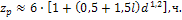 (1)Коэффициент аккумуляции, чТемп падения температуры, °С/ч, при температуре наружного воздуха, °СТемп падения температуры, °С/ч, при температуре наружного воздуха, °СТемп падения температуры, °С/ч, при температуре наружного воздуха, °СТемп падения температуры, °С/ч, при температуре наружного воздуха, °СКоэффициент аккумуляции, ч±0-10-20-30200,81,41,82,4400,50,81,11,5600,40,60,81,0Характеристика зданийПомещенияКоэффициент аккумуляции, ч1231. Крупнопанельный дом серии 1-605А с трехслойными наружными стенами, с утепленными минераловатными плитами с железобетонными фактурными слоями (толщина стены 21 см, из них толщина утеплителя 12 см)Угловые:1. Крупнопанельный дом серии 1-605А с трехслойными наружными стенами, с утепленными минераловатными плитами с железобетонными фактурными слоями (толщина стены 21 см, из них толщина утеплителя 12 см)верхнего этажа421. Крупнопанельный дом серии 1-605А с трехслойными наружными стенами, с утепленными минераловатными плитами с железобетонными фактурными слоями (толщина стены 21 см, из них толщина утеплителя 12 см)среднего и первого этажей461. Крупнопанельный дом серии 1-605А с трехслойными наружными стенами, с утепленными минераловатными плитами с железобетонными фактурными слоями (толщина стены 21 см, из них толщина утеплителя 12 см)средние772. Крупнопанельный жилой дом серии К7-3 (конструкции инж. Лагутенко) с наружными стенами толщиной 16 см, с утепленными минераловатными плитами с железобетонными фактурными слоямиУгловые:2. Крупнопанельный жилой дом серии К7-3 (конструкции инж. Лагутенко) с наружными стенами толщиной 16 см, с утепленными минераловатными плитами с железобетонными фактурными слоямиверхнего этажа322. Крупнопанельный жилой дом серии К7-3 (конструкции инж. Лагутенко) с наружными стенами толщиной 16 см, с утепленными минераловатными плитами с железобетонными фактурными слоямисреднего этажа402. Крупнопанельный жилой дом серии К7-3 (конструкции инж. Лагутенко) с наружными стенами толщиной 16 см, с утепленными минераловатными плитами с железобетонными фактурными слоямисредние513. Дом из объемных элементов с наружными ограждениями из железобетонных вибропрокатных элементов, утепленных минераловатными плитами. Толщина наружной стены 22 см, толщина слоя утеплителя в зоне стыкования с ребрами 5 см, между ребрами 7 см. Общая толщина железобетонных элементов между ребрами 30-40 ммУгловые верхнего этажа404. Кирпичные жилые здания с толщиной стен в 2,5 кирпича и коэффициентом остекления 0,18-0,25Угловые65-604. Кирпичные жилые здания с толщиной стен в 2,5 кирпича и коэффициентом остекления 0,18-0,25Средние100-655. Промышленные здания с незначительными внутренними тепловыделениями (стены в 2 кирпича, коэффициент остекления 0,15-0,3)25-14